ANNOUNCEMENTSNew Sunday School Class (August 13): Today was our first Sunday school class for students in the scout hall. If you missed it this morning please join us next Sunday at 10:00 a.m.!Congregational Care Meeting (August 20): The congregation is invited to our August fellowship luncheon on Sunday, 8/20 immediately after church in the fellowship hall. This will be a Pizza potluck meal. The church will provide pizza. If you would like to bring an item for the salad bar, a dessert or drinks, there is a sign-up sheet in the Narthex, or you can text Ellen Sewell, (423) 220-9169. Please feel free to bring your family and friends!
Food Collection: Item for August – Peanut butter & jelly. Prayer Group: Wednesdays, 10:00 a.m. All Welcome!Elder of the Month – Sarah ShultsContact InformationPastor: Rev.  Dr. Ramy N. Marcos	   	  Administrative Assistant: Guinevere Candor Email: ramynmarcos@gmail.com		  Email: ErwinPresChurch@gmail.comPhone:	860-322-7683				  Phone: 423-743-3431(office)Office hours: T-F &Sun:8:00 am  - 4:00 pm M-F: 9:00 a.m. - 12:00 p.m.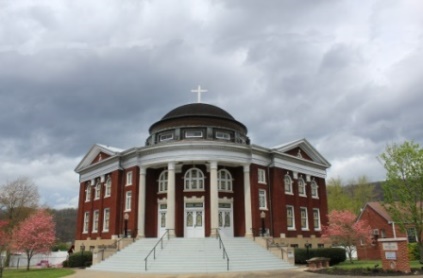 Erwin Presbyterian Church105 N. Elm Ave., Erwin, TN  37650August 13, 2023, 11:00AMPrelude 				Prelude on “Maitland”	   arr. Edward BroughtonEthan Thomas, organistWelcome and Announcements     				    The Rev. Dr. Ramy Marcos	    	     		*Passing of the PeaceLeader: Jesus said, “My peace I give to you. Do not let your hearts be troubled and do not let them be afraid.” May the peace of our Lord Jesus Christ be with you all.All: And also with you.Leader: Please take a moment to greet one another and share the peace of Christ.Introit      		Praise Ye the Lord, the Almighty            	Green Hymnbook, #210Call to Worship:  (Based on Psalm 2)			Mary Beth Longcrier	     Leader: The LORD has installed his King,
All: Let’s rejoice, Jesus is the King,
Leader: The nations are his inheritance and the ends of earth are his possession;
All: Let’s serve him with wisdom and fear.
Leader: Jesus is sitting on his throne and his sovereignty rules;
All: Let’s celebrate his rule. Amen. *Hymn 		I Sing the Mighty Power of God		Red Hymnbook #84Call to Confession						Mary Beth LongcrierLeader: In the presence of almighty God and before one another, let us confess our sins and the things that prevent us to surrender to God’s wisdom for our life.Prayer of Confession						Mary Beth LongcrierAll: Heavenly Father, you call us to come and enjoy the rule of your Son, Jesus Christ. But we have rejected your call and rebelled against you and your son. We tried to control our life, manage our goals, and build our future by ourselves. We thought we could do things away from you and can depend on our selfish ways. We failed and are broken! We surrender to you and give you our whole life. O Lord, forgive our transgression and accept us in your kingdom. Guide us by your Holy Spirit. Amen.				(Please take a moment of silent confession)Assurance of Pardon 					Mary Beth LongcrierLeader: In Jesus, we are forgiven and blessed. AmenAll: Thanks be to God. Amen *Gloria Patri							                Red Hymnbook, #546	Glory Be to the Father, and to the Son, and to the Holy Ghost; As it was in the beginning, is now, and ever shall be, world without end. Amen, Amen.Invitation to the Offering					Mary Beth LongcrierLeader: God has provided for all we need and more. Let us return these gifts to God, so that we might provide for one another and all who are in need. Let us receive the morning offering.Offertory Music*Doxology	    Praise God, from Whom All Blessings Flow	Red Hymnbook, #544Praise God, from whom all blessings flow;Praise God all creatures here below;Praise God above, ye heavenly host;Creator, Christ, and Holy Ghost. Amen*Prayer of Dedication								Leader: Gracious God, this offering is what we have to give you this day. Be it time, talent or treasure, we lift these gifts to you. It is through you that all things are made new, and we ask that you renew our spirit to continue sharing our gifts with the least of us.All: Amen.First Scripture Reading:	Proverbs 2: 1-9 (p.560)    	Leader: The Word of the Lord!			All: Thanks be to God!  Anthem			The Church’s One FoundationPrayer for Illumination					       The Rev. Dr. Ramy MarcosSecond Scripture Reading 	  Matthew 13:47-50   (p. 14)          The Rev. Dr. Ramy MarcosLeader: The Word of the Lord!			All: Thanks be to God!Sermon				Series: Exploring the Kingdom	The Rev. Dr. Ramy Marcos 		5 The Net: Last Judgment and HopeDeclaration of Faith						Mary Beth LongcrierLeader: Let’s confess our faith.All: I believe in God, the Father almighty, creator of heaven and earth. I believe in Jesus Christ, God’s only Son, our Lord; who was conceived by the Holy Spirit, born of the Virgin Mary, suffered under Pontius Pilate, was crucified, died,  and was buried; he descended to the dead. On the third day he rose again; he ascended into heaven, he is seated at the right hand of the Father, and he will come again to judge the living and the dead. I believe in the Holy Spirit, the holy catholic church, the communion of saints, the forgiveness of sins, the resurrection of the body, and the life everlasting. Amen.Prayer of the People and the Lord’s Prayer		       The Rev. Dr. Ramy MarcosHymn		       	 	Rejoice, the Lord is King		  Red  Hymnbook #140*Benediction							       The Rev. Dr. Ramy MarcosBenediction Response     God be with you ‘til we meet again.By His counsels guide uphold you.With His sheep securely fold you.God be with you ‘til we meet again.Postlude			Festival Piece on “Ripley”    			arr. Lani Smith*Please stand, as you are able.Offering plates are located at the entrance to the sanctuaryWELCOME VISITORS- Welcome! If you are visiting please fill out one of the green visitor’s cards from the pew and place it in offering plate at the entrance of the church. We are glad you are here! Hope to see you again soon!